Образовательная программа«Учебная фирма»  Возраст учащихся:	8,9 классНазначение программы: допрофессиональная подготовка учащихся;Данная программа ориентирована на обеспечение развития творческого потенциала учащегося, формирование устойчивых приоритетов в выборе профессиональной деятельности, поддержание мотивации на дальнейшее профессиональное обучение и развитие.Цель программы: Познакомить учащегося с предпринимательской деятельностью и научить работать в команде.Задачи программы:ОБУЧАЮЩИЕ -    Представление знаний по основам предпринимательской деятельности-    Знакомство с новыми информационными технологиями;-    РАЗВИВАЮЩИЕ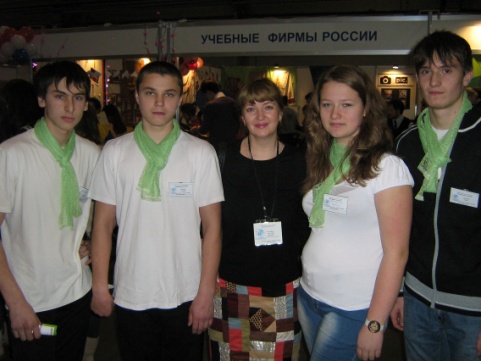 -    Активизация знаний, полученных по основным предметам образовательного учреждения;-    Развитие   аналитических   навыков мышления;-    -    Реализация творческого потенциала учащихся.ВОСПИТАТЕЛЬНЫЕ- Развитие у учащихся навыков внутренней организованности и дисциплины.- Развитие личностных особенностей учащихся.ПРОФЕССИОНАЛЬНАЯ ОРИЕНТАЦИЯ-    Выполнение учащимися определенной профессиональной деятельности для дальнейшего осознанного профессионального самоопределения;-    -    Приобретение   учащимися   знаний,   умений   и   навыков,   необходимых   в дальнейшей трудовой жизни.Объем программы: 72 часа Условия реализации программы: Учет возрастных, социально-психологических особенностей обучающихся, их интересов и потребностей;Различные методы изучения и освоения материала; Систематический контроль знаний, умений, навыков;Создание условий для участия в разнообразной деятельности;